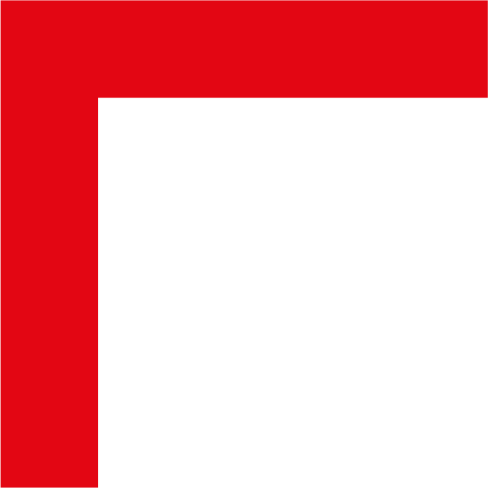 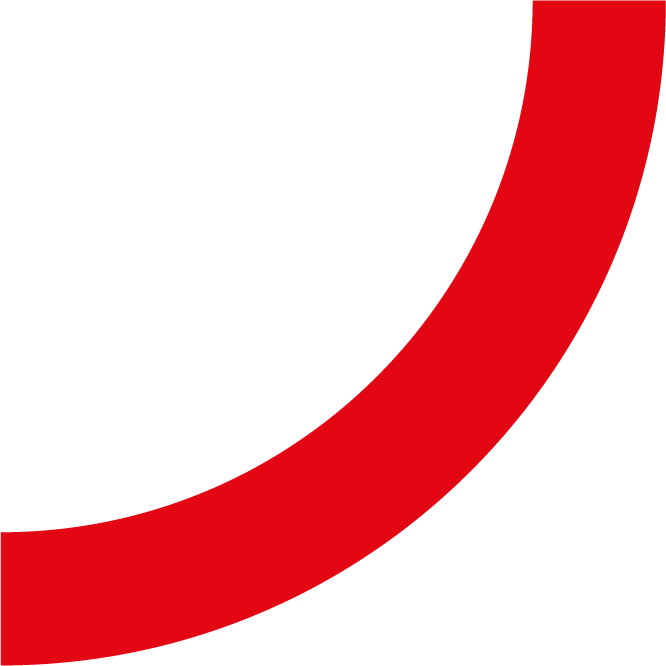 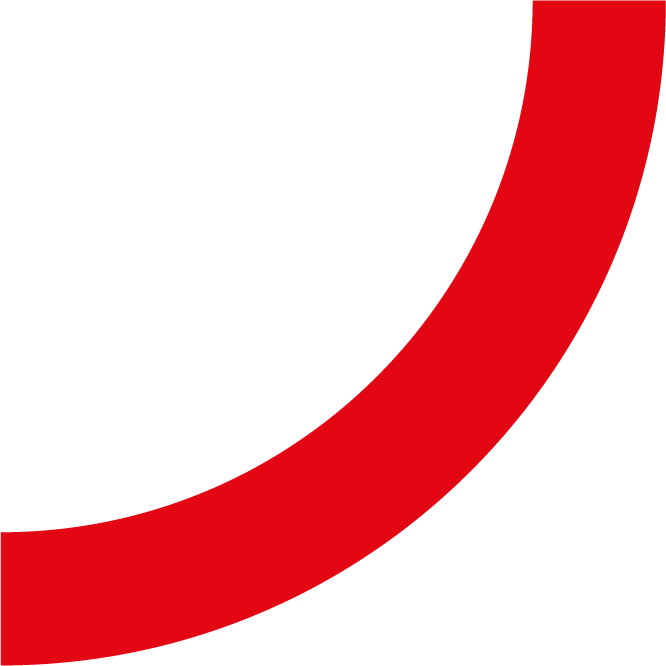 Application Form: Belfast to Berlin: A Trip for Aspiring Entrepreneurs at Queen’sBelfast to Berlin is open to any full-time Queen’s student who has an idea or is working on a business venture.  Queen’s Careers, in partnership with SU Enterprise, is funding a trip to Berlin, Germany from Monday 26th June 2023 until Friday 30th June for 20 QUB students who have engaged with SU Enterprise or other entrepreneurial activity during their time at university.As part of this trip, successful applicants will attend Hub Berlin; “the business festival for digital movers and makers.” This festival will give students the opportunity to engage with the European digital startup community, get a fresh perspective on current and future activity in tech, network with industry peers, and experience the latest tech innovations first-hand. A full itinerary is planned surrounding the visit to the conference that will see students be inspired by the local startup ecosystem with relevant visits, meet-ups, and events.This form should be completed and emailed to su.enterprise@qub.ac.uk by 12 noon on the 27th April. You will be notified before 5pm on Friday 5th May if your application has been successful.As part of this opportunity, we will be hosting a Welcome Event on Wednesday 24th May in One Elmwood and further on campus activities on 7th and 19th June. Attendance at all these activities is compulsory.Your IdeaQ1. In 100 words or less, please sum up your business venture/idea:Please tell us in 250 words or less:Q2.  Why do you want to participate in this trip and/or go to the Hub Berlin Festival?Q3.  What do you hope to gain from the experience?Q4.  How would you apply the learning from the trip to further your business venture?In order to participate on the Belfast to Berlin Trip, you need to be able to commit to the full duration of the trip, as well as the on-campus activities prior to the trip. You must also be a current QUB student during this time and be eligible for travel to mainland Europe. If you are in final year, please check the Queen’s Graduation Schedule. Travel will be from Monday 26 June 2023 until Friday 30 June (inclusive)Please tick the box to confirm you are available for the above time 	Please tick the box to confirm you will be a current QUB student for the duration of the 
trip. (Final years will be regarded as students until the day they graduate)Travel is subject to visa requirements. Students will be responsible for arranging their own visas for travel to Germany and should check their eligibility before applying to this trip. If a student is offered a place on this trip, but is unable to arrange a visa in time, their place will be offered to another student.Each student will be required to pay £100 contribution towards the trip. Your place will be confirmed on receipt of this and must be received by Friday 19 May.Queen’s will cover flights and accommodation. However, subsistence will not be covered and students must account for their own meals and day to day costs for the duration.								            	Please provide information on any special requirements or support needed for travel below:If you have any questions about the application process, or the wider trip, please contact su.enterprise@qub.ac.uk Contact DetailsContact DetailsQUB Email Address:Daytime telephone number (including code):